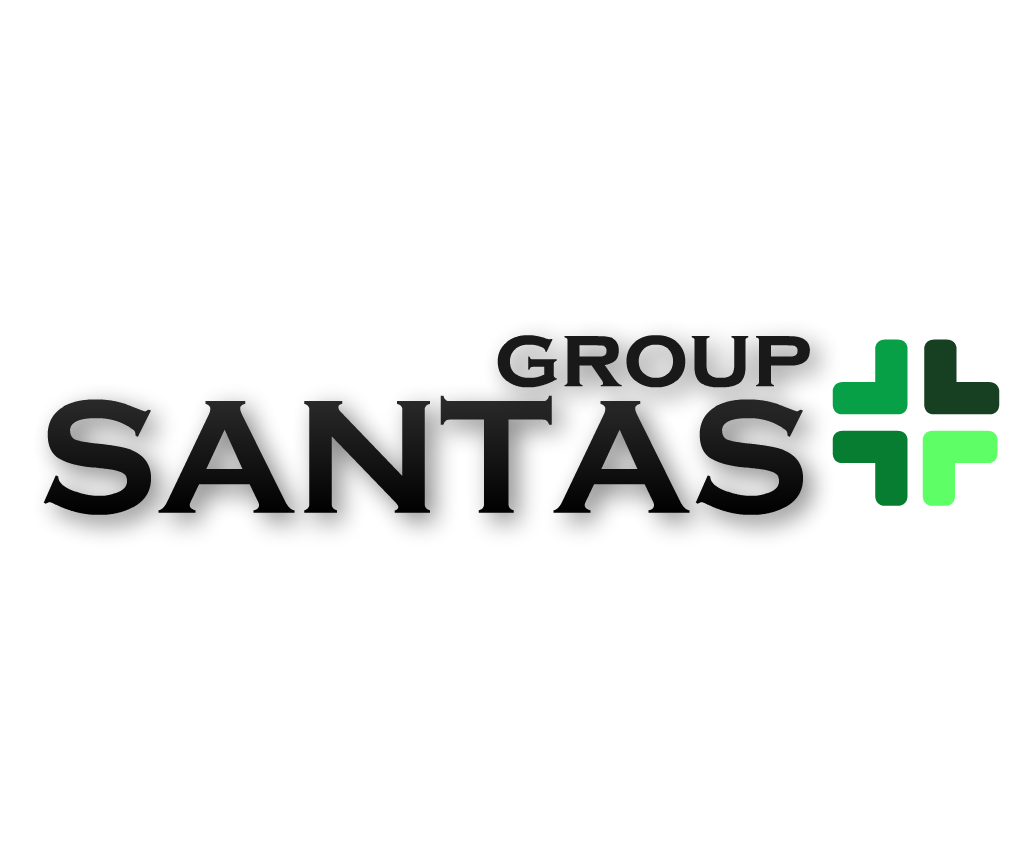 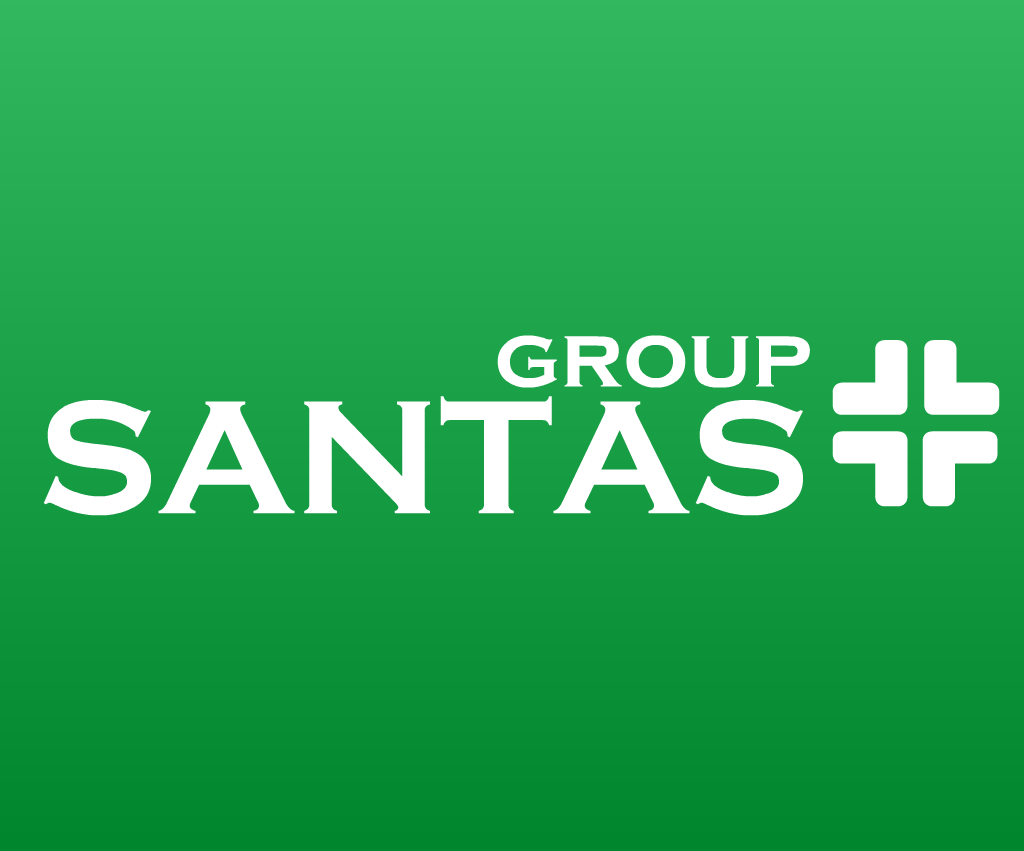 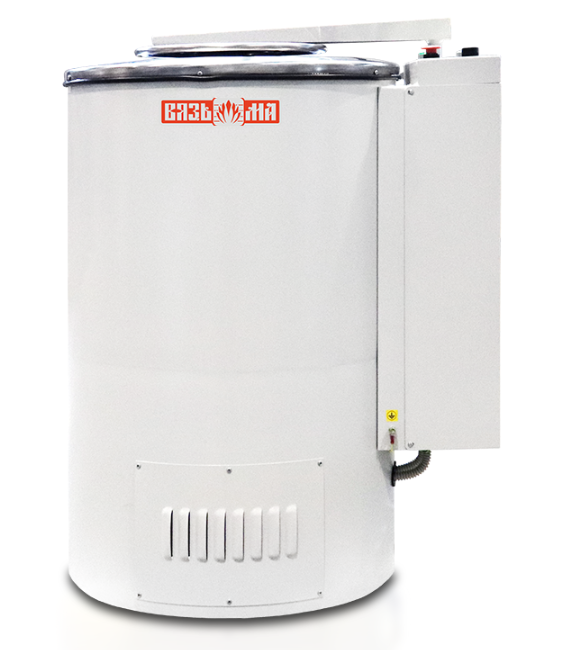 ЦЕНТРИФУГА ДЛЯ ОТЖИМА БЕЛЬЯ ЛЦ-10Автоматизированное управлениеВысокая степень отжима бельяВысокий уровень безопасностиДля окончательного отжима влаги из белья наше предприятие выпускает серию промышленных центрифуг для прачечных под маркой ЛЦ и КП. Эти центрифуги отличаются простой, но надежной конструкцией, неприхотливостью и высокой безопасностью по отношению к обслуживающему персоналу. В целях обеспечения безопасной эксплуатации предусмотрены блокирующие устройства.По спецзаказу центрифуги могут быть изготовлены в корпусе из нержавеющей сталиТехнические характеристикиТехнические характеристикиНаименование показателя, единица измеренияНаименование показателя, единица измеренияЛЦ-10Номинальная загрузочная масса, кг, не болееНоминальная загрузочная масса, кг, не более10Геометрический объем внутреннего барабана, дм3Геометрический объем внутреннего барабана, дм350Вид управления технологическим процессомВид управления технологическим процессомАвтоматическийПроизводительность, кг/чПроизводительность, кг/ч60Фактор разделенияФактор разделения540Остаточная влажность белья после отжима, %, не болееОстаточная влажность белья после отжима, %, не более50Номинальная мощность, кВтНоминальная мощность, кВт1,1Габаритные размеры, мм, не болеедлина (глубина)760Габаритные размеры, мм, не болееширина620Габаритные размеры, мм, не болеевысота950Масса, кг, не болееМасса, кг, не более120Удельный расход электроэнергии, кВт. ч/кгУдельный расход электроэнергии, кВт. ч/кг0,01Напряжение электросети, ВНапряжение электросети, В380